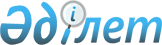 Об определении мест для размещения агитационных печатных материалов для кандидатов в депутаты по Аухадиевскому избирательному округу № 4
					
			Утративший силу
			
			
		
					Постановление акимата Кокпектинского района Восточно-Казахстанской области от 22 февраля 2017 года № 46. Зарегистрировано Департаментом юстиции Восточно-Казахстанской области 14 марта 2017 года № 4901. Утратило силу - постановлением акимата Кокпектинского района Восточно-Казахстанской области от 18 мая 2017 года № 131
      Сноска. Утратило силу - постановлением акимата Кокпектинского района Восточно-Казахстанской области от 18.05.2017 № 131 (вводится в действие по истечении десяти календарных дней после дня его первого официального опубликования).

      Примечание РЦПИ.

      В тексте документа сохранена пунктуация и орфография оригинала.
      В соответствии с пунктом 6 статьи 28 Конституционного Закона Республики Казахстан от 28 сентября 1995 года "О выборах в Республике Казахстан", пунктом 2 статьи 31 Закона Республики Казахстан от 23 января 2001 года "О местном государственном управлении и самоуправлении в Республике Казахстан", акимат Кокпектинского района ПОСТАНОВЛЯЕТ:
      1. Определить места для размещения агитационных печатных материалов для кандидатов в депутаты по Аухадиевскому избирательному округу № 4 согласно приложению к настоящему постановлению.
      2. Контроль за выполнением настоящего постановления возложить на руководителя аппарата акима района Кемербаеву Р.А.
      3. Настоящее постановление вводится в действие по истечении десяти календарных дней после дня его первого официального опубликования.
      СОГЛАСОВАНО:
      "22" февраля 2017 год Места для размещения агитационных печатных материалов для кандидатов в депутаты по Аухадиевскому избирательному округу № 4
					© 2012. РГП на ПХВ «Институт законодательства и правовой информации Республики Казахстан» Министерства юстиции Республики Казахстан
				
      Исполняющий обязанности

      акима района

Е. Калдыбаев

      Председатель районной

      территориальной

      избирательной комиссии

Б. Оразгалиева
Приложение к постановлению 
акимата Кокпектинского района 
от 22.02 2017 года № 46
№

п/п
Наименование населенного пункта
Места для размещения агитационных печатных материалов
1.
СелоУзынбулак
возле здания коммунального государственного казенного предприятия "Центр Досуга" сельский клуб села Узынбулак.
2.
Село Шариптогай
возле здания коммунального государственного казенного предприятия "Кокпектинская центральная районная больница" медицинский пункт села Шариптогай.
3.
Село Толагай
возле здания коммунального государственного казенного предприятия "Кокпектинская центральная районная больница" медицинский пункт села Толагай. 
4.
Село Преображенка
возле здания коммунального государственного казенного предприятия "Центр Досуга" дома культуры села Преображенка. 
5.
Село Черноярка
возле здания коммунального государственного казенного предприятия "Центр Досуга" сельский клуб села Черноярка. 
6.
Село Укиликыз
возле здания коммунального государственного казенного предприятия "Кокпектинская центральная районная больница" медицинский пункт села Укиликыз.
7.
Село Малая-Буконь
возле здания коммунального государственного казенного предприятия "Центр Досуга" сельский клуб села Малая - Буконь. 